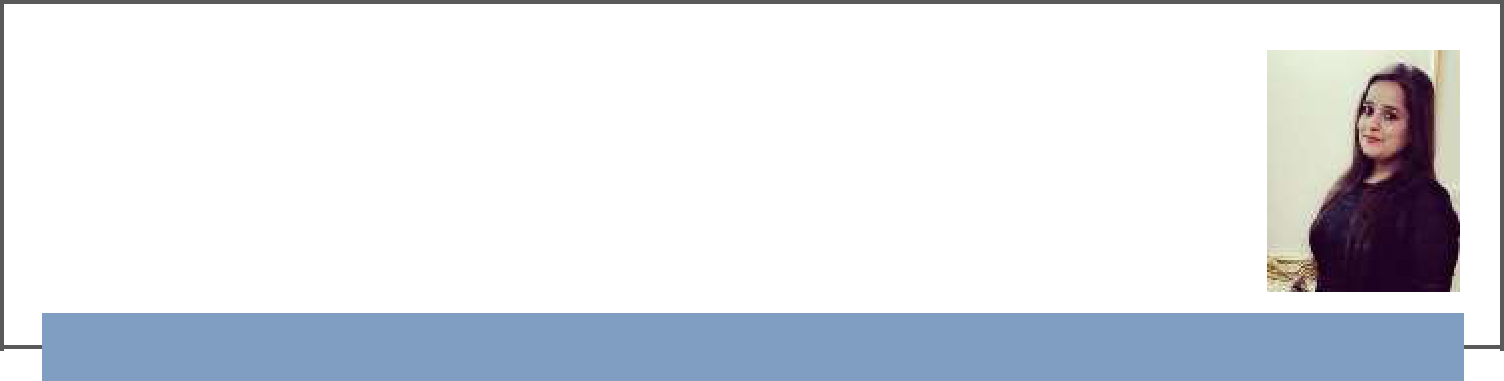 SONALICUSTOMER	SERVICE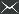 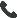 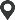 Scheduled and directed staff in daily work assignments to maximize productivity.Manages the dining front entrance with the efficient and timely seating of the guests.To assist guests regarding food and beverage menu items in an informative and helpful way.Regularly updated computer systems with new pricing and daily food specials.Optimized profits by controlling food, beverage and labor costs daily.Collaborated with Executive Chef to analyze and approve all food and beverage selections.Maintained cleanliness and sanitation across all food service, storage, and preparation stations.2017 - 20192012 - 2016Handled escalated customer complaints to provide full resolutions and promote loyalty.Developed and maintained exceptional customer service standards.SENIOR CUSTOMER SERVICE EXECUTVECapita India Pvt Ltd – Mumbai, IndiaProvide customer support via web chat services, calls and email.Collect payments on past due bills.Arrange for debt repayment or establish repayment schedules, based on customers' financial situations. (Setting up payment plan).Record information about financial status of customers and status of collection efforts.Troubleshooting network issues related to the products, such as Home broadband, Mobile, laptops, desktops, routers.Learning about new products and services to remain up to date on all the products and services that the organization offers.Identifying possible website and technical issues that the customers are facing and escalating the issue to get it fixed.Solving end-user issues and answering questions, with strong customer service skills.Adhering to company policies and maintaining a positive attitude towards all customers in an upbeat manner, even when facing complex situation.SENIOR CUSTOMER SERVICE REPRESENTATIVE / TEAM COACHFidelity National Information Services – O2 Ireland, Mumbai, IndiaServing as the organization’s first point of contact with its customers and providing suggestions about how the organization can improve customer experience.Handling multiple chats & calls (3 to 5) at one time and resolving queries navigating through multiple systems.Handle 90+ chats and calls daily, with duties including signing up new customers, retrieving customer data, presenting relevant product information and cancelling services.Collect payments on past due bills.Initiated consumer negotiations for debt recovery through phone and mail contact.Assisted debtors in setting up payment plans to settle overdue balances.Responsible for contacting overdue customers and collected on historical due amount.Ability to handle high call volume and improve company collections with a variety of accounts.Traced delinquent customers to new addresses and contact number by raising investigation with the credit bureaus.Received an average 85% customer satisfaction rating every month with 100% quality scores.Suggested a new tactic to persuade cancelling customers to stay with the company.a b o u t  m ea b o u t  m ea b o u t  m ea b o u t  m ea b o u t  m ea b o u t  m ea b o u t  m ec o n t a c tc o n t a c tCustomer Service with over 6.5 years of experience in service &Customer Service with over 6.5 years of experience in service &Customer Service with over 6.5 years of experience in service &Customer Service with over 6.5 years of experience in service &Customer Service with over 6.5 years of experience in service &Customer Service with over 6.5 years of experience in service &Customer Service with over 6.5 years of experience in service &Customer Service with over 6.5 years of experience in service &Customer Service with over 6.5 years of experience in service &Customer Service with over 6.5 years of experience in service &sales including tech support, and collections. Familiar with majorsales including tech support, and collections. Familiar with majorsales including tech support, and collections. Familiar with majorsales including tech support, and collections. Familiar with majorsales including tech support, and collections. Familiar with majorsales including tech support, and collections. Familiar with majorsales including tech support, and collections. Familiar with majorsales including tech support, and collections. Familiar with majorsales including tech support, and collections. Familiar with majorsales including tech support, and collections. Familiar with majorSonali-397377@gulfjobseeker.com Sonali-397377@gulfjobseeker.com Sonali-397377@gulfjobseeker.com Sonali-397377@gulfjobseeker.com Sonali-397377@gulfjobseeker.com Sonali-397377@gulfjobseeker.com customer service software, conflict resolution, and possess acustomer service software, conflict resolution, and possess acustomer service software, conflict resolution, and possess acustomer service software, conflict resolution, and possess acustomer service software, conflict resolution, and possess acustomer service software, conflict resolution, and possess acustomer service software, conflict resolution, and possess acustomer service software, conflict resolution, and possess acustomer service software, conflict resolution, and possess acustomer service software, conflict resolution, and possess aBur Dubai, Dubai - UAEBur Dubai, Dubai - UAEBur Dubai, Dubai - UAEpositive attitude.positive attitude.positive attitude.positive attitude.positive attitude.positive attitude.positive attitude.Bur Dubai, Dubai - UAEBur Dubai, Dubai - UAEBur Dubai, Dubai - UAEpositive attitude.positive attitude.positive attitude.positive attitude.positive attitude.positive attitude.positive attitude.EDUCATIONEDUCATIONEDUCATIONSKILLSAWARDSAWARDSMUMBAI UNIVERSITYMUMBAI UNIVERSITYMUMBAI UNIVERSITYCustomer RelationsCustomer Relations“Best Trainee”“Best Trainee”MUMBAI UNIVERSITYMUMBAI UNIVERSITYMUMBAI UNIVERSITYCustomer RelationsCustomer Relations“Best Trainee”“Best Trainee”Mumbai, MaharashtraMumbai, MaharashtraMumbai, MaharashtraMicrosoft Office SuiteMicrosoft Office SuiteJanuary 2012/ O2 IrelandJanuary 2012/ O2 IrelandCommerce (B. Com)Commerce (B. Com)Commerce (B. Com)Microsoft Office SuiteMicrosoft Office SuiteCommerce (B. Com)Commerce (B. Com)Commerce (B. Com)Excellent Communication SkillsExcellent Communication SkillsExcellent Communication Skills“Best Performance”“Best Performance”MAHARASHTRA BOARDMAHARASHTRA BOARDMAHARASHTRA BOARD90 WPM Typist90 WPM TypistDec 2014 / O2 IrelandDec 2014 / O2 IrelandMAHARASHTRA BOARDMAHARASHTRA BOARDMAHARASHTRA BOARD90 WPM Typist90 WPM TypistMumbai, MaharashtraMumbai, MaharashtraMumbai, MaharashtraProblem SolvingProblem Solving“Employee of quarter”“Employee of quarter”Higher Secondary CertificateHigher Secondary CertificateHigher Secondary CertificateHigher Secondary CertificateHigher Secondary CertificateProblem SolvingProblem Solving“Employee of quarter”“Employee of quarter”Higher Secondary CertificateHigher Secondary CertificateHigher Secondary CertificateHigher Secondary CertificateHigher Secondary CertificateDec 2018 / O2 UKDec 2018 / O2 UKTime ManagementTime ManagementDec 2018 / O2 UKDec 2018 / O2 UKTime ManagementTime Managementp r o f e s s i o n a l  e x p e r i e n c ep r o f e s s i o n a l  e x p e r i e n c ep r o f e s s i o n a l  e x p e r i e n c ep r o f e s s i o n a l  e x p e r i e n c ep r o f e s s i o n a l  e x p e r i e n c e2019 - 20202019 - 20202019 - 2020RESTAURANT MANAGERRESTAURANT MANAGERRESTAURANT MANAGERRESTAURANT MANAGERRESTAURANT MANAGERRESTAURANT MANAGERRESTAURANT MANAGERRESTAURANT MANAGERRESTAURANT MANAGER2019 - 20202019 - 20202019 - 2020Restaurant – Dubai, UAERestaurant – Dubai, UAERestaurant – Dubai, UAERestaurant – Dubai, UAERestaurant – Dubai, UAERestaurant – Dubai, UAERestaurant – Dubai, UAERestaurant – Dubai, UAERestaurant – Dubai, UAERestaurant – Dubai, UAERestaurant – Dubai, UAERestaurant – Dubai, UAERestaurant – Dubai, UAERestaurant – Dubai, UAERestaurant – Dubai, UAERestaurant – Dubai, UAERestaurant – Dubai, UAERestaurant – Dubai, UAE